ПРИЛОЖЕНИЕУТВЕРЖДЕНАпостановлением администрацииЛабинского городского поселенияЛабинского районаот 24.12.2018 № 1407СХЕМАмаршрута движения при проведении крестного хода по ул. Международная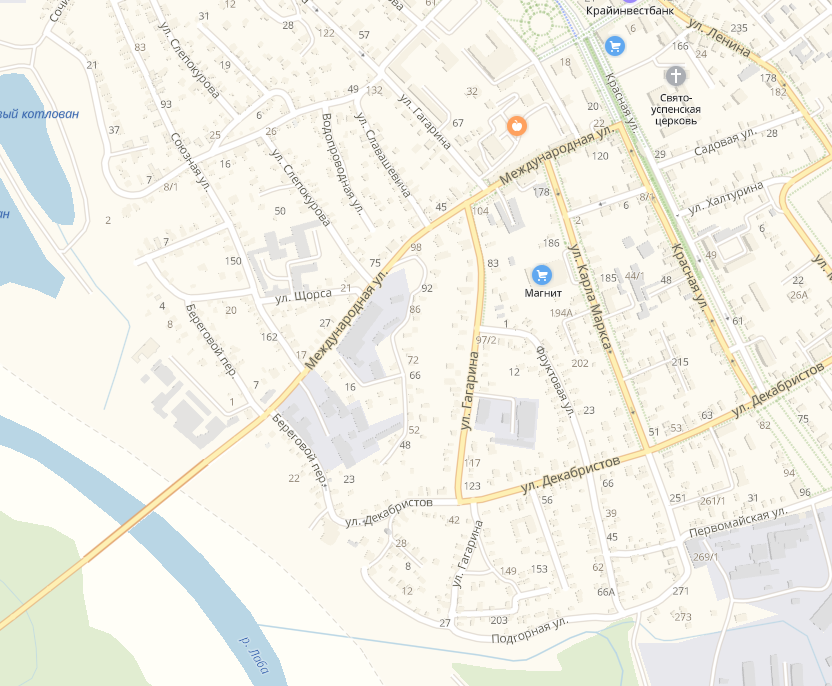 Заместитель главы администрации					                                                                                 С.В. Шеремет 